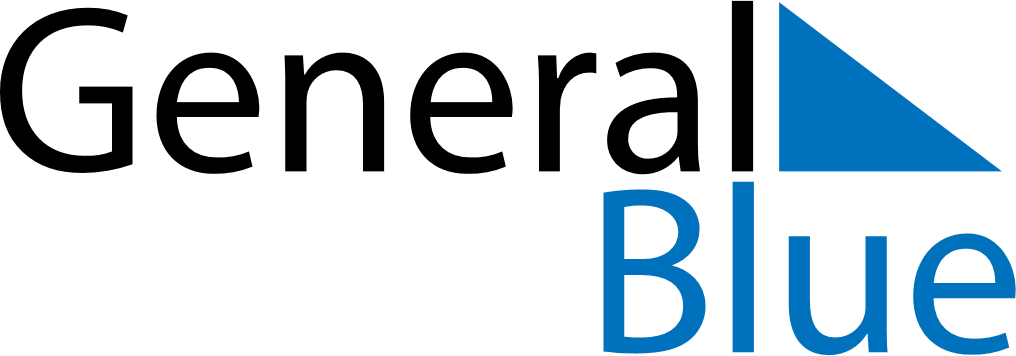 February 2024February 2024February 2024February 2024February 2024February 2024Pello, Lapland, FinlandPello, Lapland, FinlandPello, Lapland, FinlandPello, Lapland, FinlandPello, Lapland, FinlandPello, Lapland, FinlandSunday Monday Tuesday Wednesday Thursday Friday Saturday 1 2 3 Sunrise: 9:31 AM Sunset: 3:43 PM Daylight: 6 hours and 12 minutes. Sunrise: 9:27 AM Sunset: 3:47 PM Daylight: 6 hours and 20 minutes. Sunrise: 9:23 AM Sunset: 3:52 PM Daylight: 6 hours and 28 minutes. 4 5 6 7 8 9 10 Sunrise: 9:19 AM Sunset: 3:56 PM Daylight: 6 hours and 36 minutes. Sunrise: 9:16 AM Sunset: 4:00 PM Daylight: 6 hours and 44 minutes. Sunrise: 9:12 AM Sunset: 4:04 PM Daylight: 6 hours and 51 minutes. Sunrise: 9:08 AM Sunset: 4:08 PM Daylight: 6 hours and 59 minutes. Sunrise: 9:04 AM Sunset: 4:12 PM Daylight: 7 hours and 7 minutes. Sunrise: 9:00 AM Sunset: 4:15 PM Daylight: 7 hours and 15 minutes. Sunrise: 8:56 AM Sunset: 4:19 PM Daylight: 7 hours and 23 minutes. 11 12 13 14 15 16 17 Sunrise: 8:52 AM Sunset: 4:23 PM Daylight: 7 hours and 30 minutes. Sunrise: 8:49 AM Sunset: 4:27 PM Daylight: 7 hours and 38 minutes. Sunrise: 8:45 AM Sunset: 4:31 PM Daylight: 7 hours and 46 minutes. Sunrise: 8:41 AM Sunset: 4:35 PM Daylight: 7 hours and 53 minutes. Sunrise: 8:37 AM Sunset: 4:39 PM Daylight: 8 hours and 1 minute. Sunrise: 8:33 AM Sunset: 4:42 PM Daylight: 8 hours and 9 minutes. Sunrise: 8:29 AM Sunset: 4:46 PM Daylight: 8 hours and 16 minutes. 18 19 20 21 22 23 24 Sunrise: 8:25 AM Sunset: 4:50 PM Daylight: 8 hours and 24 minutes. Sunrise: 8:21 AM Sunset: 4:54 PM Daylight: 8 hours and 32 minutes. Sunrise: 8:18 AM Sunset: 4:57 PM Daylight: 8 hours and 39 minutes. Sunrise: 8:14 AM Sunset: 5:01 PM Daylight: 8 hours and 47 minutes. Sunrise: 8:10 AM Sunset: 5:05 PM Daylight: 8 hours and 55 minutes. Sunrise: 8:06 AM Sunset: 5:08 PM Daylight: 9 hours and 2 minutes. Sunrise: 8:02 AM Sunset: 5:12 PM Daylight: 9 hours and 10 minutes. 25 26 27 28 29 Sunrise: 7:58 AM Sunset: 5:16 PM Daylight: 9 hours and 17 minutes. Sunrise: 7:54 AM Sunset: 5:19 PM Daylight: 9 hours and 25 minutes. Sunrise: 7:50 AM Sunset: 5:23 PM Daylight: 9 hours and 32 minutes. Sunrise: 7:46 AM Sunset: 5:26 PM Daylight: 9 hours and 40 minutes. Sunrise: 7:42 AM Sunset: 5:30 PM Daylight: 9 hours and 47 minutes. 